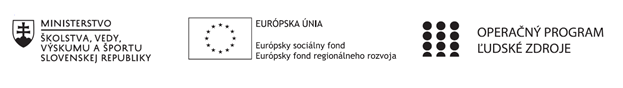 Správa o činnosti pedagogického klubu Príloha:Prezenčná listina zo stretnutia pedagogického klubuFotografie účastníkov stretnutiaPrioritná osVzdelávanieŠpecifický cieľ1.1.1 Zvýšiť inkluzívnosť a rovnaký prístup ku kvalitnému vzdelávaniu a zlepšiť výsledky a kompetencie detí a žiakovPrijímateľZákladná škola, Štúrova 341, Hanušovce nad TopľouNázov projektuRozvoj funkčnej gramotnosti žiakov v základnej školeKód projektu  ITMS2014+312011Q919Názov pedagogického klubu Klub prírodovedy na 1. stupni ZŠDátum stretnutia  pedagogického klubu14. 02. 2019Miesto stretnutia  pedagogického klubuUčebňa IKT 1. stupeňMeno koordinátora pedagogického klubuMgr. Anna OndovováOdkaz na webové sídlo zverejnenej správywww.zshanusovce.edupage.skManažérske zhrnutie:krátka anotácia, kľúčové slová Úloha učiteľa vo výchovno-vzdelávacom procese v nadväznosti na  inklúziu. Potreba zvyšovania úrovne vzdelávania  so zameraním na kľúčové kompetencie žiakov. Tvorba podkladov a zdieľanie príkladov z praxe.inklúzia, kľúčové kompetencie, integrované vyučovanie, rámcový plánHlavné body, témy stretnutia, zhrnutie priebehu stretnutia: Návrh a analýza Plánu práce klubu prírodoveda na 1. stupni ZŠ a.) úvod, privítanie b.) oboznámenie sa s Plánom práce klubu prírodoveda c.) rozdelenie úloh d.) diskusia e.) návrhy a odporúčaniaPrivítanie členov klubu prírodovedy a charakteristika klubu.Plán práce klubu prírodovedy je orientovaný na rozvoj prírodovednej gramotnosti  formou integrovaného vyučovania s vhodným výberom úloh  prepojených s obsahom učiva matematiky a  slovenského jazyka a literatúry. Cieľom  je zlepšiť výsledky funkčnej gramotnosti. Obsah učiva bude  zapracovaný  do jednotlivých ročníkov tak, že sa bude prelínať v stanovených tematických celkoch a ich podtémach  v súlade s ŠkVP  pre ISCED I.Rozdelenie úloh: prieskum a výber knižnej literatúry zameranej na prírodovednú gramotnosť žiakov,vyhľadať podnetné námety a  internetové zdroje na tvorbu úloh,podeliť sa o vlastné postrehy a skúsenosti z praxe.V diskusii sa členovia  dohodli na ďalšom postupe pri  realizácií projektu. Konzultovali  o jednotlivých návrhoch a postupoch ako prepojiť jednotlivé podtémy v rámci klubov  pri tvorbe pracovných listov pre konkrétny ročník primárneho vzdelávania.Návrhy a odporúčania         - realizovať raz mesačne pravidelnú vzájomnú konzultácia koordinátorov klubu prírodoveda,            klubu matematika a klubu slovenský jazyk a literatúra,         - uskutočniť priebežnú korektúru predložených návrhov úloh so zameraním na funkčnú            gramotnosť.Závery a odporúčania:Pri tvorbe a spracovaní úloh v  pracovných listoch vychádzať z reálnych situácií a skúseností žiakov, a uplatniť didaktické postupy overené praxou. Vypracoval (meno, priezvisko)Mgr. Anna OndovováDátum15. 2. 2019PodpisSchválil (meno, priezvisko)PaedDr. Viera HodoškováDátumPodpis